ООО «Тульский Завод Грузоподъемных Механизмов»        Опросный лист для заказа грузового подъемника300004, г. Тула, ул. Марата, 67Р/сч 40702810287760000083ИНН/КПП 7105521229/710701001                                                                           тел: +7 (4872)79-01-07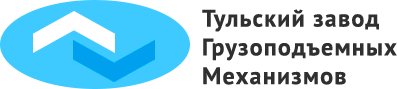 К/сч 30101810000000000256БИК 0445252568-800-775-21-57ПАО «РОСБАНК»Факс. +7 (4872) 41-14-13завод-лифтов.рф                                                                                                                                                                       info@zavod-liftov.ruКонтактные данные Заказчика Контактные данные Заказчика Контактные данные Заказчика Контактные данные Заказчика Контактные данные Заказчика Контактные данные Заказчика Контактные данные Заказчика Контактные данные Заказчика Контактные данные Заказчика Контактные данные Заказчика Контактные данные Заказчика Контактные данные Заказчика Контактные данные Заказчика Контактные данные Заказчика Контактные данные Заказчика Контактные данные Заказчика Контактные данные Заказчика Контактные данные Заказчика Контактные данные Заказчика Контактные данные Заказчика Контактные данные Заказчика Контактные данные Заказчика Контактные данные Заказчика Контактные данные Заказчика 1.1.Название организации-заказчика:2.2.Ф.И.О. контактного лица со стороны заказчика:3.3.Контактные телефоны:4.4.E-mail:5.5.Адрес установки подъемника:Основные технические характеристики подъемно-транспортного устройстваОсновные технические характеристики подъемно-транспортного устройстваОсновные технические характеристики подъемно-транспортного устройстваОсновные технические характеристики подъемно-транспортного устройстваОсновные технические характеристики подъемно-транспортного устройстваОсновные технические характеристики подъемно-транспортного устройстваОсновные технические характеристики подъемно-транспортного устройстваОсновные технические характеристики подъемно-транспортного устройстваОсновные технические характеристики подъемно-транспортного устройстваОсновные технические характеристики подъемно-транспортного устройстваОсновные технические характеристики подъемно-транспортного устройстваОсновные технические характеристики подъемно-транспортного устройстваОсновные технические характеристики подъемно-транспортного устройстваОсновные технические характеристики подъемно-транспортного устройстваОсновные технические характеристики подъемно-транспортного устройстваОсновные технические характеристики подъемно-транспортного устройстваОсновные технические характеристики подъемно-транспортного устройстваОсновные технические характеристики подъемно-транспортного устройстваОсновные технические характеристики подъемно-транспортного устройстваОсновные технические характеристики подъемно-транспортного устройстваОсновные технические характеристики подъемно-транспортного устройстваОсновные технические характеристики подъемно-транспортного устройстваОсновные технические характеристики подъемно-транспортного устройстваОсновные технические характеристики подъемно-транспортного устройстваТип устройства (нужное отметить)Тип устройства (нужное отметить)Тип устройства (нужное отметить)ШахтныйШахтныйШахтныйШахтныйШахтныйШахтныйШахтныйШахтныйШахтныйТип устройства (нужное отметить)Тип устройства (нужное отметить)Тип устройства (нужное отметить)Консольный (одномачтовый)Консольный (одномачтовый)Консольный (одномачтовый)Консольный (одномачтовый)Консольный (одномачтовый)Консольный (одномачтовый)Консольный (одномачтовый)Консольный (одномачтовый)Консольный (одномачтовый)Тип устройства (нужное отметить)Тип устройства (нужное отметить)Тип устройства (нужное отметить)ДвухмачтовыйДвухмачтовыйДвухмачтовыйДвухмачтовыйДвухмачтовыйДвухмачтовыйДвухмачтовыйДвухмачтовыйДвухмачтовыйТип устройства (нужное отметить)Тип устройства (нужное отметить)Тип устройства (нужное отметить)Ресторанный Ресторанный Ресторанный Ресторанный Ресторанный Ресторанный Ресторанный Ресторанный Ресторанный Тип устройства (нужное отметить)Тип устройства (нужное отметить)Тип устройства (нужное отметить)Гидравлический подъемный столГидравлический подъемный столГидравлический подъемный столГидравлический подъемный столГидравлический подъемный столГидравлический подъемный столГидравлический подъемный столГидравлический подъемный столГидравлический подъемный столГрузоподъёмность, кг (масса 1-ой загрузки)Грузоподъёмность, кг (масса 1-ой загрузки)Грузоподъёмность, кг (масса 1-ой загрузки)Высота подъёма,  м (расстояние между крайними (верхней и нижней) остановками)Высота подъёма,  м (расстояние между крайними (верхней и нижней) остановками)Высота подъёма,  м (расстояние между крайними (верхней и нижней) остановками)Количество остановок (всего, включая остановку 1-ого этажа)Количество остановок (всего, включая остановку 1-ого этажа)Количество остановок (всего, включая остановку 1-ого этажа)Отметки всех остановок от уровня пола первой остановки в метрах, при этом отметка уровня пола первой остановки принимается за 0,0мОтметки всех остановок от уровня пола первой остановки в метрах, при этом отметка уровня пола первой остановки принимается за 0,0мОтметки всех остановок от уровня пола первой остановки в метрах, при этом отметка уровня пола первой остановки принимается за 0,0м1-я остановка:1-я остановка:1-я остановка:1-я остановка:1-я остановка:1-я остановка:1-я остановка:Отметки всех остановок от уровня пола первой остановки в метрах, при этом отметка уровня пола первой остановки принимается за 0,0мОтметки всех остановок от уровня пола первой остановки в метрах, при этом отметка уровня пола первой остановки принимается за 0,0мОтметки всех остановок от уровня пола первой остановки в метрах, при этом отметка уровня пола первой остановки принимается за 0,0м2-я остановка:2-я остановка:2-я остановка:2-я остановка:2-я остановка:2-я остановка:2-я остановка:Отметки всех остановок от уровня пола первой остановки в метрах, при этом отметка уровня пола первой остановки принимается за 0,0мОтметки всех остановок от уровня пола первой остановки в метрах, при этом отметка уровня пола первой остановки принимается за 0,0мОтметки всех остановок от уровня пола первой остановки в метрах, при этом отметка уровня пола первой остановки принимается за 0,0м3-я остановка:3-я остановка:3-я остановка:3-я остановка:3-я остановка:3-я остановка:3-я остановка:Отметки всех остановок от уровня пола первой остановки в метрах, при этом отметка уровня пола первой остановки принимается за 0,0мОтметки всех остановок от уровня пола первой остановки в метрах, при этом отметка уровня пола первой остановки принимается за 0,0мОтметки всех остановок от уровня пола первой остановки в метрах, при этом отметка уровня пола первой остановки принимается за 0,0м4-я остановка:4-я остановка:4-я остановка:4-я остановка:4-я остановка:4-я остановка:4-я остановка:Отметки всех остановок от уровня пола первой остановки в метрах, при этом отметка уровня пола первой остановки принимается за 0,0мОтметки всех остановок от уровня пола первой остановки в метрах, при этом отметка уровня пола первой остановки принимается за 0,0мОтметки всех остановок от уровня пола первой остановки в метрах, при этом отметка уровня пола первой остановки принимается за 0,0м5-я остановка:5-я остановка:5-я остановка:5-я остановка:5-я остановка:5-я остановка:5-я остановка:Отметки всех остановок от уровня пола первой остановки в метрах, при этом отметка уровня пола первой остановки принимается за 0,0мОтметки всех остановок от уровня пола первой остановки в метрах, при этом отметка уровня пола первой остановки принимается за 0,0мОтметки всех остановок от уровня пола первой остановки в метрах, при этом отметка уровня пола первой остановки принимается за 0,0м6-я остановка:6-я остановка:6-я остановка:6-я остановка:6-я остановка:6-я остановка:6-я остановка:Установка подъемникаУстановка подъемникаУстановка подъемникаВнутри  здания в проемы в перекрытииВнутри  здания в проемы в перекрытииВнутри  здания в проемы в перекрытииВнутри  здания в проемы в перекрытииУказать  размеры проемовУказать  размеры проемовУказать  размеры проемовУказать  размеры проемовУказать  размеры проемовУказать  размеры проемовУказать  размеры проемовА - ширинаА - ширинаА - ширинаА - ширинаА - ширинаА - ширинаА - ширинаВ - длинаВ - длинаУстановка подъемникаУстановка подъемникаУстановка подъемникаВнутри  здания в проемы в перекрытииВнутри  здания в проемы в перекрытииВнутри  здания в проемы в перекрытииВнутри  здания в проемы в перекрытииУказать  размеры проемовУказать  размеры проемовУказать  размеры проемовУказать  размеры проемовУказать  размеры проемовУказать  размеры проемовУказать  размеры проемовУстановка подъемникаУстановка подъемникаУстановка подъемникаВнутри  здания в существующую несущую шахтуВнутри  здания в существующую несущую шахтуВнутри  здания в существующую несущую шахтуВнутри  здания в существующую несущую шахтуУказать  размеры шахтыУказать  размеры шахтыУказать  размеры шахтыУказать  размеры шахтыУказать  размеры шахтыУказать  размеры шахтыУказать  размеры шахтыА - ширинаА - ширинаВ - длинаВ - длинаВ - длинаВ - длинаВ - длинаВ - длинаH- высотаУстановка подъемникаУстановка подъемникаУстановка подъемникаВнутри  здания в существующую несущую шахтуВнутри  здания в существующую несущую шахтуВнутри  здания в существующую несущую шахтуВнутри  здания в существующую несущую шахтуУказать  размеры шахтыУказать  размеры шахтыУказать  размеры шахтыУказать  размеры шахтыУказать  размеры шахтыУказать  размеры шахтыУказать  размеры шахтыУстановка подъемникаУстановка подъемникаУстановка подъемникаСнаружи  зданияСнаружи  зданияСнаружи  зданияСнаружи  зданияНаличие коммуникаций на месте установкиНаличие коммуникаций на месте установкиНаличие коммуникаций на месте установкиНаличие коммуникаций на месте установкиНаличие коммуникаций на месте установкиНаличие коммуникаций на месте установкиНаличие коммуникаций на месте установкиУстановка приводаУстановка приводаУстановка приводаВ машинном помещенииВ машинном помещенииВ машинном помещенииВ машинном помещенииНа самонесущей шахтеНа самонесущей шахтеНа самонесущей шахтеНа самонесущей шахтеНа самонесущей шахтеНа самонесущей шахтеНа самонесущей шахтеВ низуВ низуВ низуВ низуВ низуВ ПриямкеВ ПриямкеВ ПриямкеВ ПриямкеУстановка приводаУстановка приводаУстановка приводаСверхуСнизуСнизуСнизуНа самонесущей шахтеНа самонесущей шахтеНа самонесущей шахтеНа самонесущей шахтеНа самонесущей шахтеНа самонесущей шахтеНа самонесущей шахтеВ низуВ низуВ низуВ низуВ низуВ ПриямкеВ ПриямкеВ ПриямкеВ ПриямкеВысота от уровня пола верней остановки до уровня перекрытия в месте установки подъемника (при установке внутри здания) или до уровня козырьков, свеса крыши или выступов на фасаде при внешней установке подъемника (при их наличии), в мм.   Высота от уровня пола верней остановки до уровня перекрытия в месте установки подъемника (при установке внутри здания) или до уровня козырьков, свеса крыши или выступов на фасаде при внешней установке подъемника (при их наличии), в мм.   Высота от уровня пола верней остановки до уровня перекрытия в месте установки подъемника (при установке внутри здания) или до уровня козырьков, свеса крыши или выступов на фасаде при внешней установке подъемника (при их наличии), в мм.   Высота от уровня пола верней остановки до уровня перекрытия в месте установки подъемника (при установке внутри здания) или до уровня козырьков, свеса крыши или выступов на фасаде при внешней установке подъемника (при их наличии), в мм.   Высота от уровня пола верней остановки до уровня перекрытия в месте установки подъемника (при установке внутри здания) или до уровня козырьков, свеса крыши или выступов на фасаде при внешней установке подъемника (при их наличии), в мм.   Высота от уровня пола верней остановки до уровня перекрытия в месте установки подъемника (при установке внутри здания) или до уровня козырьков, свеса крыши или выступов на фасаде при внешней установке подъемника (при их наличии), в мм.   Высота от уровня пола верней остановки до уровня перекрытия в месте установки подъемника (при установке внутри здания) или до уровня козырьков, свеса крыши или выступов на фасаде при внешней установке подъемника (при их наличии), в мм.   Высота от уровня пола верней остановки до уровня перекрытия в месте установки подъемника (при установке внутри здания) или до уровня козырьков, свеса крыши или выступов на фасаде при внешней установке подъемника (при их наличии), в мм.   Высота от уровня пола верней остановки до уровня перекрытия в месте установки подъемника (при установке внутри здания) или до уровня козырьков, свеса крыши или выступов на фасаде при внешней установке подъемника (при их наличии), в мм.   Высота от уровня пола верней остановки до уровня перекрытия в месте установки подъемника (при установке внутри здания) или до уровня козырьков, свеса крыши или выступов на фасаде при внешней установке подъемника (при их наличии), в мм.   Высота от уровня пола верней остановки до уровня перекрытия в месте установки подъемника (при установке внутри здания) или до уровня козырьков, свеса крыши или выступов на фасаде при внешней установке подъемника (при их наличии), в мм.   Высота от уровня пола верней остановки до уровня перекрытия в месте установки подъемника (при установке внутри здания) или до уровня козырьков, свеса крыши или выступов на фасаде при внешней установке подъемника (при их наличии), в мм.   Приямок  наличие (размеры) или возможность изготовления (приямок необходим для обеспечения остановки пола платформы подъемника в один уровень с полом на нижней остановке, для загрузки тележками),Приямок  наличие (размеры) или возможность изготовления (приямок необходим для обеспечения остановки пола платформы подъемника в один уровень с полом на нижней остановке, для загрузки тележками),При наличие дать размеры в мм.При наличие дать размеры в мм.При наличие дать размеры в мм.При наличие дать размеры в мм.При наличие дать размеры в мм.При наличие дать размеры в мм.При наличие дать размеры в мм.При наличие дать размеры в мм.При наличие дать размеры в мм.При наличие дать размеры в мм.Возможность изготовления (нужное отметить)Возможность изготовления (нужное отметить)Возможность изготовления (нужное отметить)Возможность изготовления (нужное отметить)Возможность изготовления (нужное отметить)Возможность изготовления (нужное отметить)Возможность изготовления (нужное отметить)Возможность изготовления (нужное отметить)Возможность изготовления (нужное отметить)Возможность изготовления (нужное отметить)Возможность изготовления (нужное отметить)Приямок  наличие (размеры) или возможность изготовления (приямок необходим для обеспечения остановки пола платформы подъемника в один уровень с полом на нижней остановке, для загрузки тележками),Приямок  наличие (размеры) или возможность изготовления (приямок необходим для обеспечения остановки пола платформы подъемника в один уровень с полом на нижней остановке, для загрузки тележками),А - ширинаА - ширинаА - ширинаВ - длинаВ - длинаВ - длинаВ - длинаТ - глубинаТ - глубинаТ - глубинаВозможность изготовления (нужное отметить)Возможность изготовления (нужное отметить)Возможность изготовления (нужное отметить)Возможность изготовления (нужное отметить)Возможность изготовления (нужное отметить)Возможность изготовления (нужное отметить)Возможность изготовления (нужное отметить)Возможность изготовления (нужное отметить)Возможность изготовления (нужное отметить)Возможность изготовления (нужное отметить)Возможность изготовления (нужное отметить)Приямок  наличие (размеры) или возможность изготовления (приямок необходим для обеспечения остановки пола платформы подъемника в один уровень с полом на нижней остановке, для загрузки тележками),Приямок  наличие (размеры) или возможность изготовления (приямок необходим для обеспечения остановки пола платформы подъемника в один уровень с полом на нижней остановке, для загрузки тележками),Да Да Да Да Да Да Нет Нет Нет Нет Нет Скорость подъема груза – 0,13 м/сек (стандартная). По желанию Заказчика возможно увеличение скорости подъема, а так же установка частотного регулятора для обеспечения плавного пуска и остановки.  Скорость подъема груза – 0,13 м/сек (стандартная). По желанию Заказчика возможно увеличение скорости подъема, а так же установка частотного регулятора для обеспечения плавного пуска и остановки.  Скорость подъема груза – 0,13 м/сек (стандартная). По желанию Заказчика возможно увеличение скорости подъема, а так же установка частотного регулятора для обеспечения плавного пуска и остановки.  Скорость подъема груза – 0,13 м/сек (стандартная). По желанию Заказчика возможно увеличение скорости подъема, а так же установка частотного регулятора для обеспечения плавного пуска и остановки.  Скорость подъема груза – 0,13 м/сек (стандартная). По желанию Заказчика возможно увеличение скорости подъема, а так же установка частотного регулятора для обеспечения плавного пуска и остановки.  Скорость подъема груза – 0,13 м/сек (стандартная). По желанию Заказчика возможно увеличение скорости подъема, а так же установка частотного регулятора для обеспечения плавного пуска и остановки.  Скорость подъема груза – 0,13 м/сек (стандартная). По желанию Заказчика возможно увеличение скорости подъема, а так же установка частотного регулятора для обеспечения плавного пуска и остановки.  Скорость подъема груза – 0,13 м/сек (стандартная). По желанию Заказчика возможно увеличение скорости подъема, а так же установка частотного регулятора для обеспечения плавного пуска и остановки.  Скорость подъема груза – 0,13 м/сек (стандартная). По желанию Заказчика возможно увеличение скорости подъема, а так же установка частотного регулятора для обеспечения плавного пуска и остановки.  Скорость подъема груза – 0,13 м/сек (стандартная). По желанию Заказчика возможно увеличение скорости подъема, а так же установка частотного регулятора для обеспечения плавного пуска и остановки.  Скорость подъема груза – 0,13 м/сек (стандартная). По желанию Заказчика возможно увеличение скорости подъема, а так же установка частотного регулятора для обеспечения плавного пуска и остановки.  Скорость подъема груза – 0,13 м/сек (стандартная). По желанию Заказчика возможно увеличение скорости подъема, а так же установка частотного регулятора для обеспечения плавного пуска и остановки.  Тип поднимаемого груза и его размеры (европаллеты 1200 х 800мм, поддоны, коробки, прочее)Тип поднимаемого груза и его размеры (европаллеты 1200 х 800мм, поддоны, коробки, прочее)Тип поднимаемого груза и его размеры (европаллеты 1200 х 800мм, поддоны, коробки, прочее)Тип поднимаемого груза и его размеры (европаллеты 1200 х 800мм, поддоны, коробки, прочее)Тип поднимаемого груза и его размеры (европаллеты 1200 х 800мм, поддоны, коробки, прочее)Тип поднимаемого груза и его размеры (европаллеты 1200 х 800мм, поддоны, коробки, прочее)Размеры клети, кабины, платформы-желаемыеРазмеры клети, кабины, платформы-желаемыеРазмеры клети, кабины, платформы-желаемыеРазмеры клети, кабины, платформы-желаемыеРазмеры клети, кабины, платформы-желаемыеРазмеры клети, кабины, платформы-желаемыеА - ширинаА - ширинаА - ширинаА - ширинаА - ширинаВ - глубинаВ - глубинаВ - глубинаВ - глубинаВ - глубинаВ - глубинаH - высотаH - высотаH - высотаH - высотаH - высотаH - высотаРазмеры клети, кабины, платформы-желаемыеРазмеры клети, кабины, платформы-желаемыеРазмеры клети, кабины, платформы-желаемыеРазмеры клети, кабины, платформы-желаемыеРазмеры клети, кабины, платформы-желаемыеРазмеры клети, кабины, платформы-желаемыеСторона или стороны платформы на каждой остановке, по которым производится загрузка-выгрузка платформыСторона или стороны платформы на каждой остановке, по которым производится загрузка-выгрузка платформыСторона или стороны платформы на каждой остановке, по которым производится загрузка-выгрузка платформыСторона или стороны платформы на каждой остановке, по которым производится загрузка-выгрузка платформыСторона или стороны платформы на каждой остановке, по которым производится загрузка-выгрузка платформыСторона или стороны платформы на каждой остановке, по которым производится загрузка-выгрузка платформы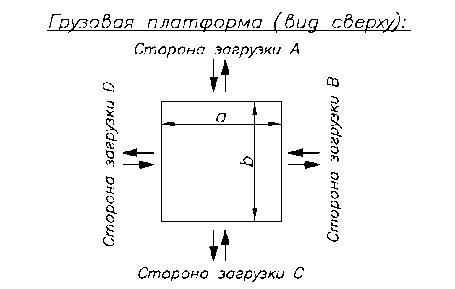 1-я остановка1-я остановка1-я остановка1-я остановка1-я остановкаСторона или стороны платформы на каждой остановке, по которым производится загрузка-выгрузка платформыСторона или стороны платформы на каждой остановке, по которым производится загрузка-выгрузка платформыСторона или стороны платформы на каждой остановке, по которым производится загрузка-выгрузка платформыСторона или стороны платформы на каждой остановке, по которым производится загрузка-выгрузка платформыСторона или стороны платформы на каждой остановке, по которым производится загрузка-выгрузка платформыСторона или стороны платформы на каждой остановке, по которым производится загрузка-выгрузка платформы2-я остановка2-я остановка2-я остановка2-я остановка2-я остановкаСторона или стороны платформы на каждой остановке, по которым производится загрузка-выгрузка платформыСторона или стороны платформы на каждой остановке, по которым производится загрузка-выгрузка платформыСторона или стороны платформы на каждой остановке, по которым производится загрузка-выгрузка платформыСторона или стороны платформы на каждой остановке, по которым производится загрузка-выгрузка платформыСторона или стороны платформы на каждой остановке, по которым производится загрузка-выгрузка платформыСторона или стороны платформы на каждой остановке, по которым производится загрузка-выгрузка платформы3-я остановка3-я остановка3-я остановка3-я остановка3-я остановкаПример: 1-я остановка – сторона А и С;  2-я остановка – сторона С;Пример: 1-я остановка – сторона А и С;  2-я остановка – сторона С;Пример: 1-я остановка – сторона А и С;  2-я остановка – сторона С;Пример: 1-я остановка – сторона А и С;  2-я остановка – сторона С;Пример: 1-я остановка – сторона А и С;  2-я остановка – сторона С;Пример: 1-я остановка – сторона А и С;  2-я остановка – сторона С;4-я остановка4-я остановка4-я остановка4-я остановка4-я остановкаПример: 1-я остановка – сторона А и С;  2-я остановка – сторона С;Пример: 1-я остановка – сторона А и С;  2-я остановка – сторона С;Пример: 1-я остановка – сторона А и С;  2-я остановка – сторона С;Пример: 1-я остановка – сторона А и С;  2-я остановка – сторона С;Пример: 1-я остановка – сторона А и С;  2-я остановка – сторона С;Пример: 1-я остановка – сторона А и С;  2-я остановка – сторона С;5-я остановка5-я остановка5-я остановка5-я остановка5-я остановкаПример: 1-я остановка – сторона А и С;  2-я остановка – сторона С;Пример: 1-я остановка – сторона А и С;  2-я остановка – сторона С;Пример: 1-я остановка – сторона А и С;  2-я остановка – сторона С;Пример: 1-я остановка – сторона А и С;  2-я остановка – сторона С;Пример: 1-я остановка – сторона А и С;  2-я остановка – сторона С;Пример: 1-я остановка – сторона А и С;  2-я остановка – сторона С;6-я остановка6-я остановка6-я остановка6-я остановка6-я остановкаВысота остановки клети, кабины, платформы над уровнем пола (если требуется)Высота остановки клети, кабины, платформы над уровнем пола (если требуется)Высота остановки клети, кабины, платформы над уровнем пола (если требуется)Высота остановки клети, кабины, платформы над уровнем пола (если требуется)Высота остановки клети, кабины, платформы над уровнем пола (если требуется)Высота остановки клети, кабины, платформы над уровнем пола (если требуется)Высота остановки клети, кабины, платформы над уровнем пола (если требуется)Высота остановки клети, кабины, платформы над уровнем пола (если требуется)Высота остановки клети, кабины, платформы над уровнем пола (если требуется)Высота остановки клети, кабины, платформы над уровнем пола (если требуется)Высота остановки клети, кабины, платформы над уровнем пола (если требуется)Высота остановки клети, кабины, платформы над уровнем пола (если требуется)Высота остановки клети, кабины, платформы над уровнем пола (если требуется)Тип ограждения на грузовой платформе подъемника со стороны загрузки  (распашные двери, раздвижные решетки, подъемные рольставни и т.д. )Тип ограждения на грузовой платформе подъемника со стороны загрузки  (распашные двери, раздвижные решетки, подъемные рольставни и т.д. )Тип ограждения на грузовой платформе подъемника со стороны загрузки  (распашные двери, раздвижные решетки, подъемные рольставни и т.д. )Тип ограждения на грузовой платформе подъемника со стороны загрузки  (распашные двери, раздвижные решетки, подъемные рольставни и т.д. )Тип ограждения на грузовой платформе подъемника со стороны загрузки  (распашные двери, раздвижные решетки, подъемные рольставни и т.д. )Тип ограждения на грузовой платформе подъемника со стороны загрузки  (распашные двери, раздвижные решетки, подъемные рольставни и т.д. )Тип ограждения на грузовой платформе подъемника со стороны загрузки  (распашные двери, раздвижные решетки, подъемные рольставни и т.д. )Тип ограждения на грузовой платформе подъемника со стороны загрузки  (распашные двери, раздвижные решетки, подъемные рольставни и т.д. )Тип ограждения на грузовой платформе подъемника со стороны загрузки  (распашные двери, раздвижные решетки, подъемные рольставни и т.д. )Тип ограждения на грузовой платформе подъемника со стороны загрузки  (распашные двери, раздвижные решетки, подъемные рольставни и т.д. )Тип ограждения на грузовой платформе подъемника со стороны загрузки  (распашные двери, раздвижные решетки, подъемные рольставни и т.д. )Тип ограждения на грузовой платформе подъемника со стороны загрузки  (распашные двери, раздвижные решетки, подъемные рольставни и т.д. )Тип ограждения на грузовой платформе подъемника со стороны загрузки  (распашные двери, раздвижные решетки, подъемные рольставни и т.д. )Тип ограждения на грузовой платформе подъемника по высоте «Н» (сетка, металлический лист, комбинированный)Тип ограждения на грузовой платформе подъемника по высоте «Н» (сетка, металлический лист, комбинированный)Тип ограждения на грузовой платформе подъемника по высоте «Н» (сетка, металлический лист, комбинированный)Тип ограждения на грузовой платформе подъемника по высоте «Н» (сетка, металлический лист, комбинированный)Тип ограждения на грузовой платформе подъемника по высоте «Н» (сетка, металлический лист, комбинированный)Тип ограждения на грузовой платформе подъемника по высоте «Н» (сетка, металлический лист, комбинированный)Тип ограждения на грузовой платформе подъемника по высоте «Н» (сетка, металлический лист, комбинированный)Тип ограждения на грузовой платформе подъемника по высоте «Н» (сетка, металлический лист, комбинированный)Тип ограждения на грузовой платформе подъемника по высоте «Н» (сетка, металлический лист, комбинированный)Тип ограждения на грузовой платформе подъемника по высоте «Н» (сетка, металлический лист, комбинированный)Тип ограждения на грузовой платформе подъемника по высоте «Н» (сетка, металлический лист, комбинированный)Тип ограждения на грузовой платформе подъемника по высоте «Н» (сетка, металлический лист, комбинированный)Тип ограждения на грузовой платформе подъемника по высоте «Н» (сетка, металлический лист, комбинированный)Внешнее ограждение подъемника или шахты подъемника (сетка, профнастил)Указать: устанавливает Заказчик или Подрядчик!!!* Должно устанавливаться вокруг подъемника после его установки в обязательном порядкеВнешнее ограждение подъемника или шахты подъемника (сетка, профнастил)Указать: устанавливает Заказчик или Подрядчик!!!* Должно устанавливаться вокруг подъемника после его установки в обязательном порядкеВнешнее ограждение подъемника или шахты подъемника (сетка, профнастил)Указать: устанавливает Заказчик или Подрядчик!!!* Должно устанавливаться вокруг подъемника после его установки в обязательном порядкеВнешнее ограждение подъемника или шахты подъемника (сетка, профнастил)Указать: устанавливает Заказчик или Подрядчик!!!* Должно устанавливаться вокруг подъемника после его установки в обязательном порядкеВнешнее ограждение подъемника или шахты подъемника (сетка, профнастил)Указать: устанавливает Заказчик или Подрядчик!!!* Должно устанавливаться вокруг подъемника после его установки в обязательном порядкеВнешнее ограждение подъемника или шахты подъемника (сетка, профнастил)Указать: устанавливает Заказчик или Подрядчик!!!* Должно устанавливаться вокруг подъемника после его установки в обязательном порядкеВнешнее ограждение подъемника или шахты подъемника (сетка, профнастил)Указать: устанавливает Заказчик или Подрядчик!!!* Должно устанавливаться вокруг подъемника после его установки в обязательном порядкеВнешнее ограждение подъемника или шахты подъемника (сетка, профнастил)Указать: устанавливает Заказчик или Подрядчик!!!* Должно устанавливаться вокруг подъемника после его установки в обязательном порядкеВнешнее ограждение подъемника или шахты подъемника (сетка, профнастил)Указать: устанавливает Заказчик или Подрядчик!!!* Должно устанавливаться вокруг подъемника после его установки в обязательном порядкеВнешнее ограждение подъемника или шахты подъемника (сетка, профнастил)Указать: устанавливает Заказчик или Подрядчик!!!* Должно устанавливаться вокруг подъемника после его установки в обязательном порядкеВнешнее ограждение подъемника или шахты подъемника (сетка, профнастил)Указать: устанавливает Заказчик или Подрядчик!!!* Должно устанавливаться вокруг подъемника после его установки в обязательном порядкеВнешнее ограждение подъемника или шахты подъемника (сетка, профнастил)Указать: устанавливает Заказчик или Подрядчик!!!* Должно устанавливаться вокруг подъемника после его установки в обязательном порядкеВнешнее ограждение подъемника или шахты подъемника (сетка, профнастил)Указать: устанавливает Заказчик или Подрядчик!!!* Должно устанавливаться вокруг подъемника после его установки в обязательном порядкеТипы дверей внешнего ограждения подъемника или шахты подъемника (распашные металлические,   подъемные рольставни, раздвижные решетки и т.д.).Типы дверей внешнего ограждения подъемника или шахты подъемника (распашные металлические,   подъемные рольставни, раздвижные решетки и т.д.).Типы дверей внешнего ограждения подъемника или шахты подъемника (распашные металлические,   подъемные рольставни, раздвижные решетки и т.д.).Типы дверей внешнего ограждения подъемника или шахты подъемника (распашные металлические,   подъемные рольставни, раздвижные решетки и т.д.).Типы дверей внешнего ограждения подъемника или шахты подъемника (распашные металлические,   подъемные рольставни, раздвижные решетки и т.д.).Типы дверей внешнего ограждения подъемника или шахты подъемника (распашные металлические,   подъемные рольставни, раздвижные решетки и т.д.).Типы дверей внешнего ограждения подъемника или шахты подъемника (распашные металлические,   подъемные рольставни, раздвижные решетки и т.д.).Типы дверей внешнего ограждения подъемника или шахты подъемника (распашные металлические,   подъемные рольставни, раздвижные решетки и т.д.).Типы дверей внешнего ограждения подъемника или шахты подъемника (распашные металлические,   подъемные рольставни, раздвижные решетки и т.д.).Типы дверей внешнего ограждения подъемника или шахты подъемника (распашные металлические,   подъемные рольставни, раздвижные решетки и т.д.).Типы дверей внешнего ограждения подъемника или шахты подъемника (распашные металлические,   подъемные рольставни, раздвижные решетки и т.д.).Типы дверей внешнего ограждения подъемника или шахты подъемника (распашные металлические,   подъемные рольставни, раздвижные решетки и т.д.).Типы дверей внешнего ограждения подъемника или шахты подъемника (распашные металлические,   подъемные рольставни, раздвижные решетки и т.д.).Доставка подъемника до объекта Заказчика производится Заказчиком или ПодрядчикомДоставка подъемника до объекта Заказчика производится Заказчиком или ПодрядчикомДоставка подъемника до объекта Заказчика производится Заказчиком или ПодрядчикомДоставка подъемника до объекта Заказчика производится Заказчиком или ПодрядчикомДоставка подъемника до объекта Заказчика производится Заказчиком или ПодрядчикомДоставка подъемника до объекта Заказчика производится Заказчиком или ПодрядчикомДоставка подъемника до объекта Заказчика производится Заказчиком или ПодрядчикомДоставка подъемника до объекта Заказчика производится Заказчиком или ПодрядчикомДоставка подъемника до объекта Заказчика производится Заказчиком или ПодрядчикомДоставка подъемника до объекта Заказчика производится Заказчиком или ПодрядчикомДоставка подъемника до объекта Заказчика производится Заказчиком или ПодрядчикомДоставка подъемника до объекта Заказчика производится Заказчиком или ПодрядчикомДоставка подъемника до объекта Заказчика производится Заказчиком или ПодрядчикомТребуется ли монтаж, пуско-наладочные работы подъемника на объекте Заказчика, Да/НетТребуется ли монтаж, пуско-наладочные работы подъемника на объекте Заказчика, Да/НетТребуется ли монтаж, пуско-наладочные работы подъемника на объекте Заказчика, Да/НетТребуется ли монтаж, пуско-наладочные работы подъемника на объекте Заказчика, Да/НетТребуется ли монтаж, пуско-наладочные работы подъемника на объекте Заказчика, Да/НетТребуется ли монтаж, пуско-наладочные работы подъемника на объекте Заказчика, Да/НетТребуется ли монтаж, пуско-наладочные работы подъемника на объекте Заказчика, Да/НетТребуется ли монтаж, пуско-наладочные работы подъемника на объекте Заказчика, Да/НетТребуется ли монтаж, пуско-наладочные работы подъемника на объекте Заказчика, Да/НетТребуется ли монтаж, пуско-наладочные работы подъемника на объекте Заказчика, Да/НетТребуется ли монтаж, пуско-наладочные работы подъемника на объекте Заказчика, Да/НетТребуется ли монтаж, пуско-наладочные работы подъемника на объекте Заказчика, Да/НетТребуется ли монтаж, пуско-наладочные работы подъемника на объекте Заказчика, Да/НетДополнительные требования или пожелания заказчика:Дополнительные требования или пожелания заказчика:Дополнительные требования или пожелания заказчика:Дополнительные требования или пожелания заказчика:Дополнительные требования или пожелания заказчика:Дополнительные требования или пожелания заказчика:Дополнительные требования или пожелания заказчика:Дополнительные требования или пожелания заказчика: